MOBILISATION MONDIALE POUR LE CLIMATSAMEDI 25 MAI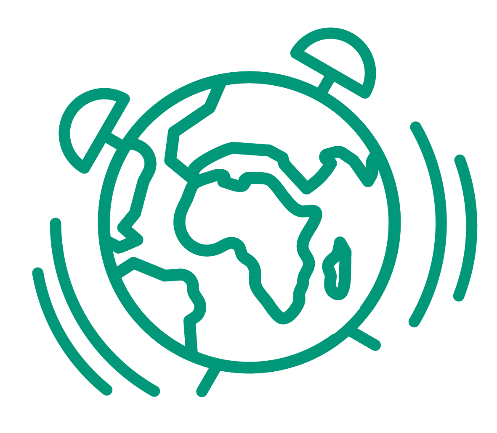 à MIDIPIQUE-NIQUE« ZÉRO DÉCHET »prairie de la rue de la Teinturerieprès de la Maison des AssociationsPAMIERSSuivi de débats surle climat et la biodiversité